16 сентября 2022 года делегация Богучарского муниципального района посетила мемориал «Осетровский плацдарм». Целью поездки была тематическая экскурсия, посвящённая 80-летию Среднедонской наступательной операции «Малый Сатурн». В качестве экскурсовода выступил краевед Верхнемамонского района Православский Сергей Борисович. Делегацию богучарцев возглавила заместитель главы администрации Богучарского муниципального района – руководитель аппарата администрации района Самодурова Наталья Анатольевна. Мемориал также посетили представители районной администрации, депутаты районного Совета народных депутатов, глава администрации городского поселения – город Богучар Нежельский Иван Михайлович, главы сельских поселений района.В ходе экскурсии были продемонстрированы карты и архивные фотоматериалы, рассказаны исторические факты о Среднедонской операции «Малый Сатурн», которая началась здесь 16 декабря 1942 года. Поездка получилась очень познавательной и произвела на всех большое впечатление! Примечательно, что с апреля по октябрь на такую экскурсию может попасть любой желающий абсолютно бесплатно.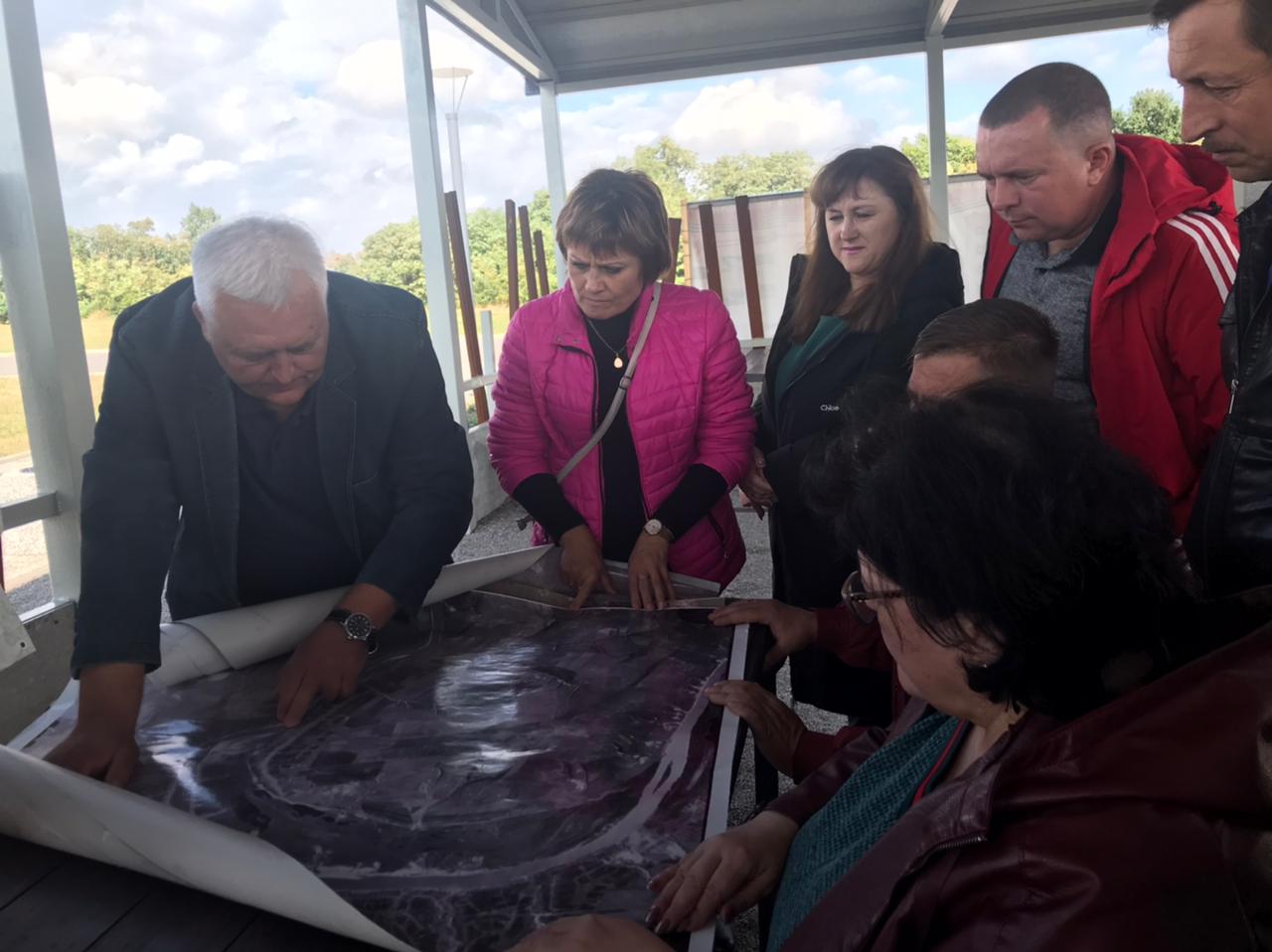 